                  АДЛЕР, «НА СВЕРДЛОВА»               Лето 2023Мини-гостиница  «На Свердлова» расположена в центре Адлера. Адлер – микрорайон Сочи, расположенный в 24-х км от его центра, который фактически является полноценным курортом, самым южным и теплым на территории нашей страны. Отличные пляжи и всегда чистое море. А  так же вы можете разнообразить свой отдых, посетив местные достопримечательности: посетить океанариум, дельфинарий, дендрарий, Олимпийский парк, съездить на гору Ахун, посетить форелевое хозяйство, страусиную ферму, вольерный комплекс Кавказского государственного природного биосферного заповедника. Гостиница «На Свердлова» предоставляет своим гостям WI-FI по всей территории гостиницы, баню, сауну, автостоянку. Рядом  с гостевым домом «На Свердлова»  есть все, что нужно для отдыха: кафе, столовые, магазины, сувенирные лавки, рынок, парки аттракционов, развлекательные центры, городские пляжи, экскурсионные бюро. В 15 минутах езды от нас находятся аэропорт и ж/д вокзал. Гостиница подойдет для спокойного отдыха в центре города с уютным двориком и разнообразной южной растительностью. 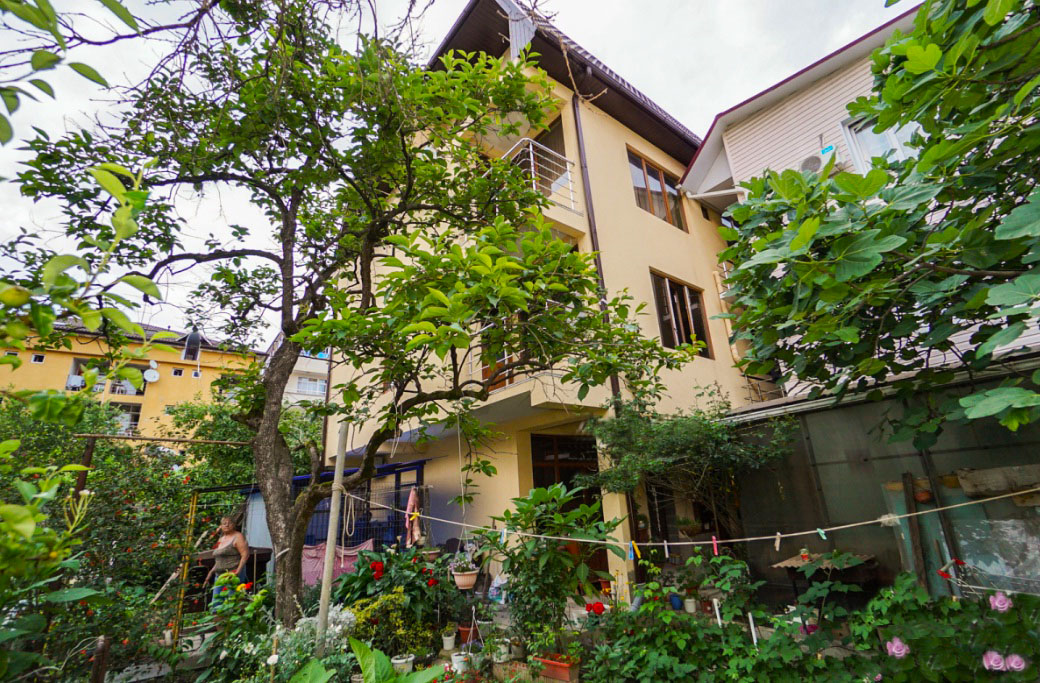 Размещение: «Эконом» 2-х, 3-х местные номера с удобствами на этаже на 2 номера ( ТВ, кондиционер, односпальные кровати, шкаф, тумбочки, стол, стулья)«Стандарт» 2 -х , 3-х местные номера с удобствами (WC, ТВ, кондиционер, односпальные или двуспальные кровати, тумбы, столик, шкаф, наличие холодильника – уточнять, доп. место-кресло-кровать).«Стандарт» 2-х, 3-х местные номера с удобствами и мини-кухней (WC, душ, ТВ,  холодильник, кондиционер, мебельный гарнитур, односпальные или двуспальные кровати, тумбы, кухня).Пляж:  1-2 мин -  песчано-галечный. Питание: в гостинице есть кухня, оборудованная необходимым набором посуды, плиты, холодильники. Дети:  до 5 лет на одном месте с родителями  - 9450 руб.,  до 12 лет скидка на проезд -200 руб.Стоимость тура на 1 человека (7 ночей)В стоимость входит: проезд на автобусе, проживание в номерах выбранной категории, сопровождение, страховка от несчастного случая. Курортный сбор за доп. плату.Выезд из Белгорода еженедельно по понедельникам.Хочешь классно отдохнуть – отправляйся с нами в путь!!!!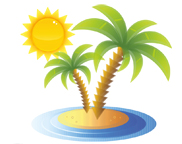 ООО  «Турцентр-ЭКСПО»                                        г. Белгород, ул. Щорса, 64 а,  III этаж                                                                                                            Остановка ТРЦ «Сити Молл Белгородский»www.turcentr31.ru             т./ф: (4722) 28-90-40;  тел: (4722) 28-90-45;    +7-951-769-21-41РазмещениеЗаездыЭКОНОМ с кондиц.2-х, 3-х мест.  с удоб.  на этаже на 2 номераСТАНДАРТСТАНДАРТДоп. место (кресло-кровать) в 2-х мест.СТАНДАРТ с мини-кухнейСТАНДАРТ с мини-кухнейРазмещениеЗаездыЭКОНОМ с кондиц.2-х, 3-х мест.  с удоб.  на этаже на 2 номера2-х мест. с удоб.3-х мест. с удоб.Доп. место (кресло-кровать) в 2-х мест.2-х мест.с удоб.3-х мест.с удоб.29.05.-07.06.11550135501325010850149501395005.06.-14.06.11750137501355010850153001430012.06.-21.06.12250144501375011000155501455019.06.-28.06.13850158001485011000167501575026.06.-05.07.14650168001555011250172501595003.07.-12.07.15800175001655011250186001680010.07.-19.07.16600178001685011500189001750017.07.-26.07.16600178001685011500189001750024.07.-02.08.16600178001685011500189001750031.07.-09.08.16600178001685011500189001750007.08.-16.08.16600178001685011500189001750014.08.-23.08. 16400 17500 16550 11350 18600 1730021.08.-30.08.16250173501635011350183001700028.08.-06.09.14850166001560011250173001670004.09.-13.09.14250158001460011250169001650011.09.-20.09.13750153001350011000165001630018.09.-27.09.135501455013250108001630015950